EET 107 	Fall 2012 	Final Study GuideBe able to identify an aircraft’s: wings, ailerons, fuselage, horizontal stabilizer, vertical stabilizer, elevator and rudder.KnowCoaxial cable is used as a transmission line for radio frequency signals.Physical dimensions of the cable determine the cable's electrical properties.Never kink, drop anything on, step on, bend sharply or pull (except in a straight line) on coaxial cable.Coax cable shielding prevents other signals from entering the cable and leakage of cable signals out of the cable.Be able to define: A Switch is a device for turning on or off or directing an electric current or for making or breaking a circuit. A Circuit Breaker is an automatic switch that stops the flow of electric current in a suddenly overloaded or otherwise abnormally stressed electric circuit.A Fuse is a current limiting device.A Bus is a distribution point in an aircraft electrical system to which the battery and the generator(s) are connected and from which the electrical loads derive their power.

In computer architecture, a bus is a subsystem that transfers data between components inside a computer, or between computers.Electrical Units of Measure:Voltage  	unit of measure is the VoltCurrent  	unit of measure is the Ampere (amp)Resistance  	unit of measure is the OhmPower 		unit of measure is the WattBe able to identify electronic components and their symbols:Antenna, Capacitor, Resistor, Transistor, LED, Fuse, Diode, Circuit breaker, ICAND gate, OR gateSine wave amplitude, weather describing alternating current or radio waves can be measured as peak, peak to peak, average or RMS know the difference.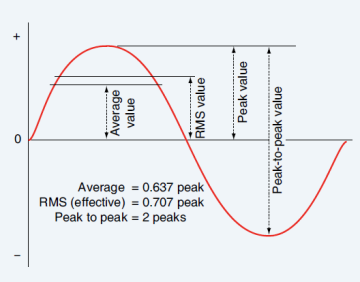 AC	Alternating CurrentAWG	American Wire GaugeCVR	Cockpit Voice RecorderDC	Direct CurrentESD 	Electro Static DischargeFAR	Federal Aviation RegulationFDR	Flight Data RecorderTCAS 	Traffic collision avoidance system or traffic alert and collision avoidance systemTextbook reading study guide:Chapter 	Questions18		1,4,5,6  19		2,9,11,12,15  20		4,8,9,10,11 21		4,8,1222		1,3,4,5,6,923		6,7,8,924		3,4,5,625		3,5,8,16,1926		4,727		1,2,4,1228		None29		1,5,8